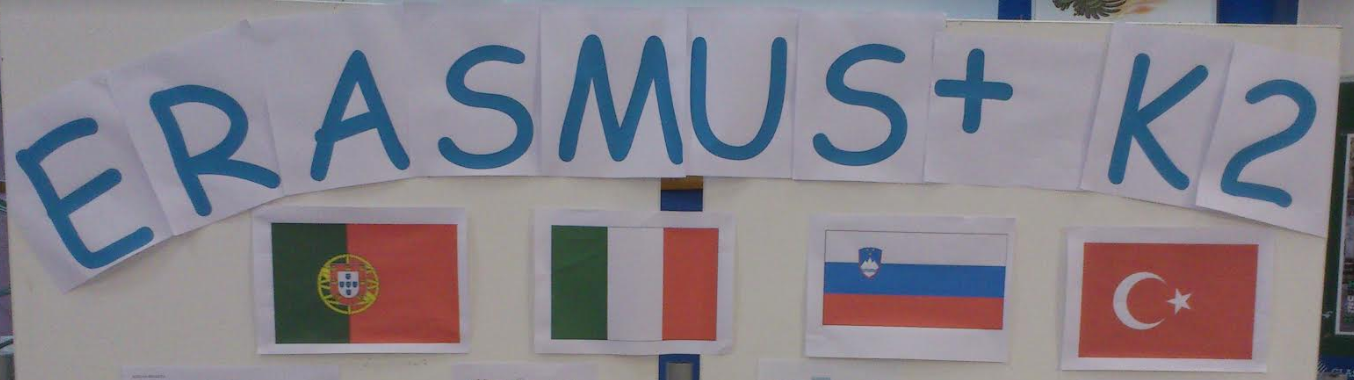 SODELUJOČE DRŽAVE V PROJEKTU Z NASLOVOMI’M COLLABORATING WITH ICT FOR MY SCHOOLERASMUS+ KOTIČEK V ŠOLSKI AVLI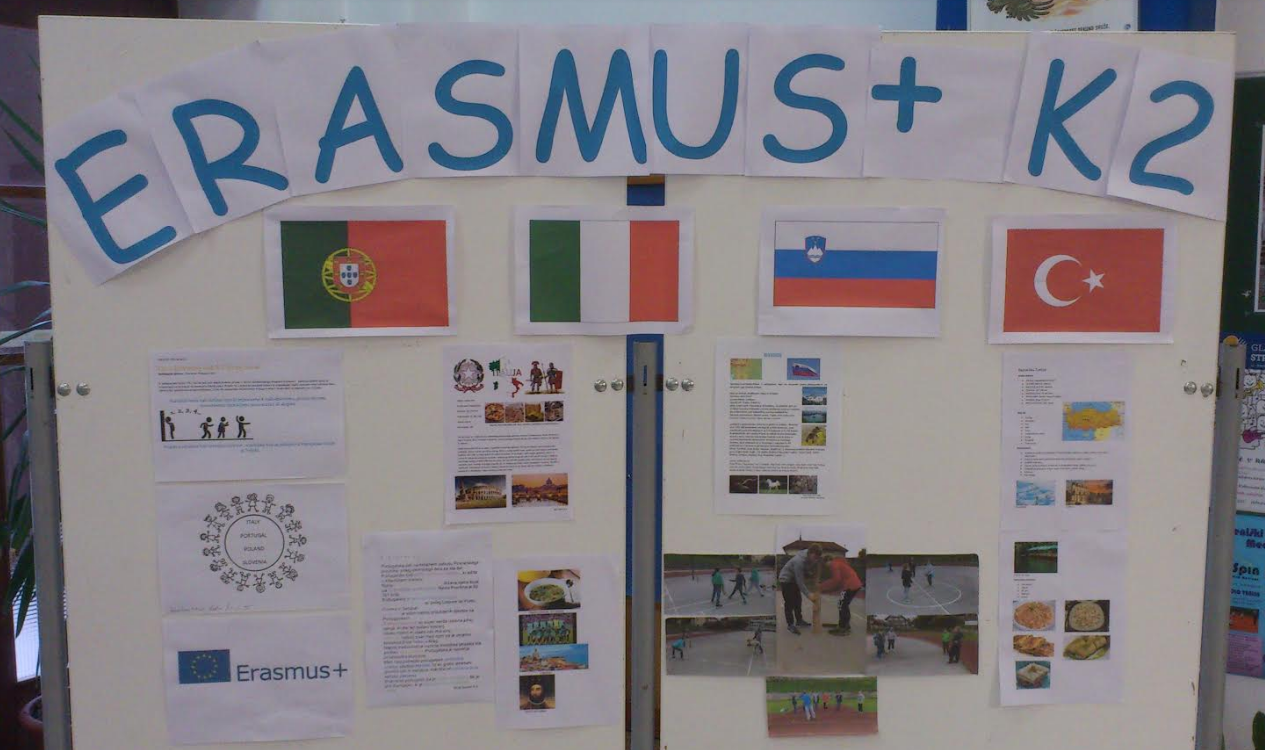 UČENCI SO RAZISKOVALI SODELUJOČE DRŽAVE IN NAPISALI KAJ SO NJIHOVE GLAVNE ZNAČILNOSTIOSNOVNE INFORMACIJE IN NAPOTKI UČENCEM ZA IZDELAVO LOGOTIPA NAŠEGA PROJEKTANAŠI UČENCI, KI RADI RIŠEJO, SO IZDELALI PRVE LOGOTIPE ZA NAŠ PROJEKT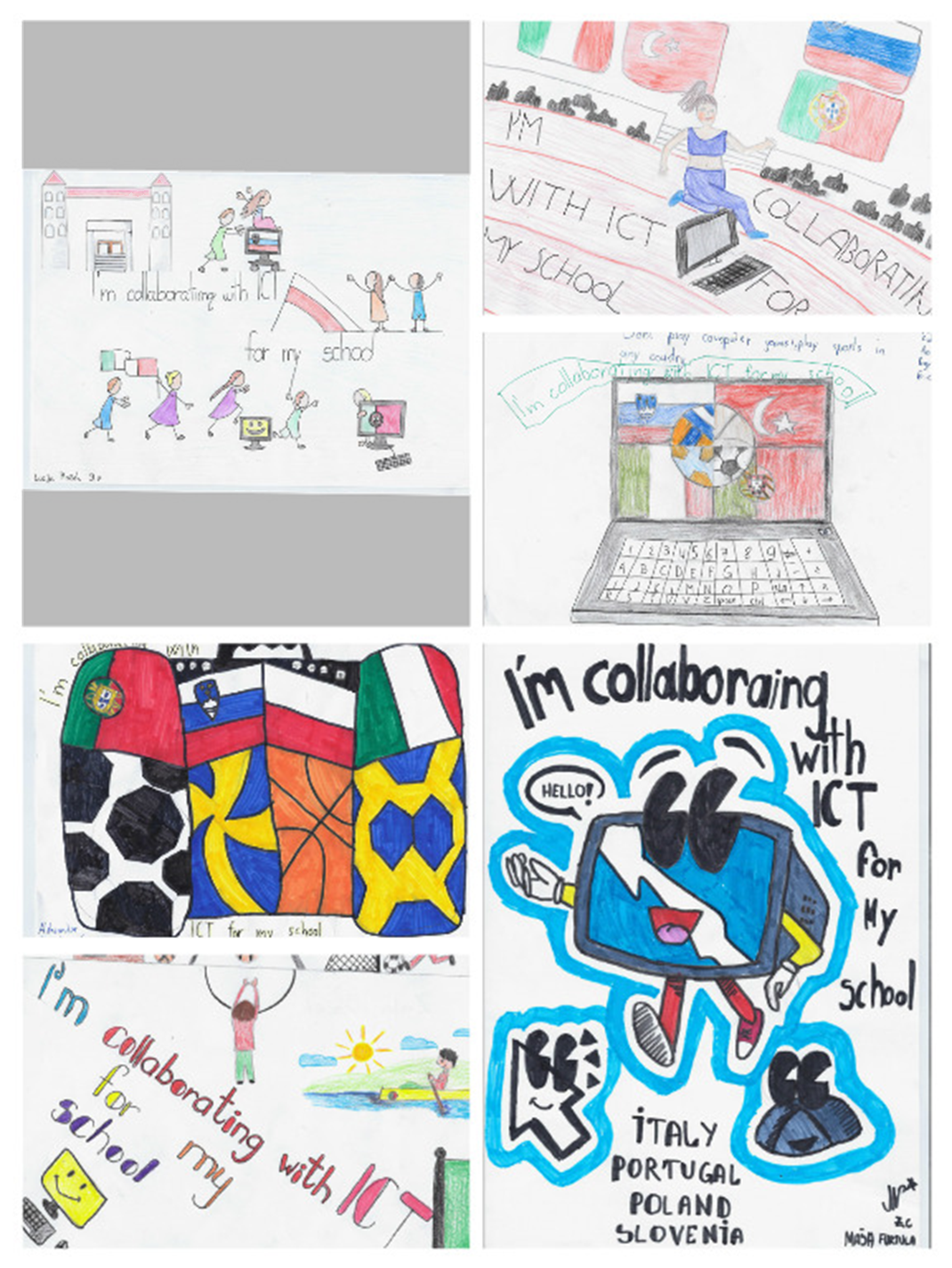 OSTALE IZDELKE SI LAHKO OGLEDATE NA ŠOLSKI SPLETNI STRANILIKOVNA UČITELJICA MAJA IN NJENI UČENCI USTVARJAJO LOGOTIPE ZA NAŠ PROJEKT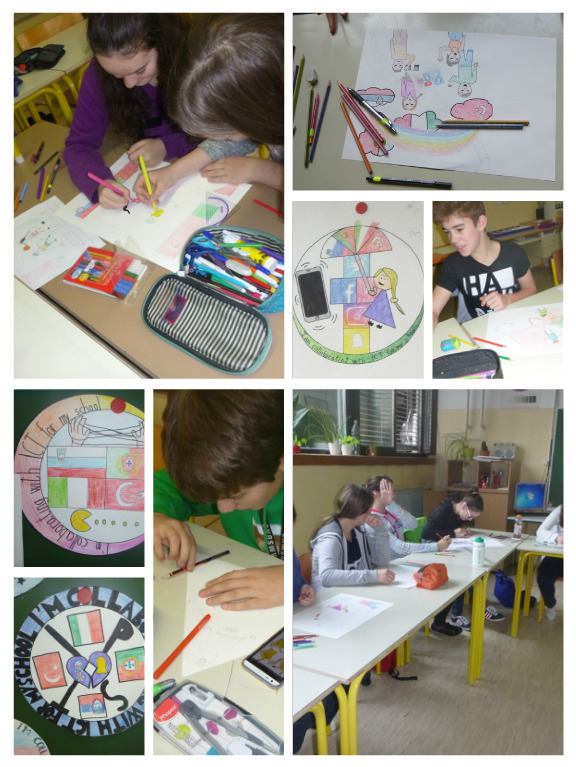 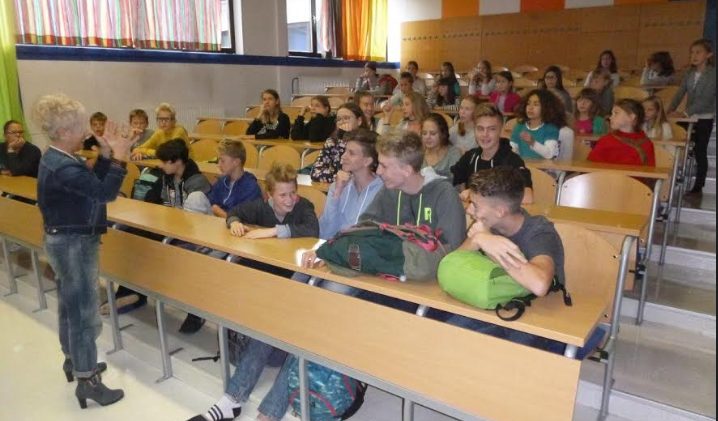 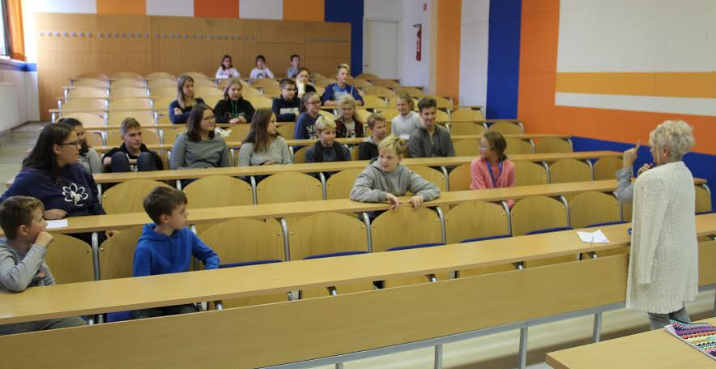 